1. 8.2016PONEDELJEKAlfonz Marija Ligvorijškof in cerkv. učiteljMakabejskibratjemučenciob 18.00 v Studenicah: za + Dragota LončaričPo maši 15 minut ČEŠČENJA pred Najsvetejšim             za blagoslov sestankaob 19.00 : srečanje KLJUČARJEV, članov ŽPSin ODBORA ZA PROSLAVO ob 800-letnici cerkve2. 8.2016porciunkulaTOREKEvzebij iz Vercellija, škofŠtefan I.papež in mučenec3. 8.2016SREDALidijasvetopisemska ženaKonradredovnik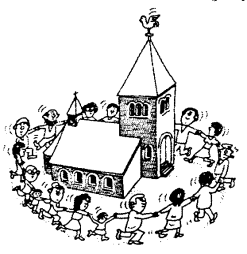 4. 8.2016ČETRTEKPRED PRVIM PETKOMJanez Marija Vianney, duhovnikarški župnik5. 8.2016PETEKPRVI V MESECUObl. posvetitve bazilike sv. Marije Snežne (Nives)Ožbolt (Osvald) kralj, mučenec6. 8.2016SOBOTAPRVA V MESECUJEZUSOVA SPREMENITEVNA GORIpraznikob 10.00 : za + Branka Galun in Jožefo Novak                         ter + rod ČIŠČENJE in KRAŠENJE cerkve V Makolah:  S t o p n o    V Studenicah:  H r a s t o v e c7. 8.201619. nedelja med letomSikst II., pp in muč.Kajetan Tienskiduhovnik, red. ust. ob 7.00 : za + Terezijo Doberšek, obl.,                        in moža Vinka                      za + Drago Krošel  (spominska  maša)                   za + Darinko Križanc (spominska maša)                     za žive in rajne farane (spominska maša) ob 9.00 : za + Matildo Gril, 8. dan pogreba                 za + Ano Dvoršek (spominska  maša)                     za + Kristino Rajner (spominska maša)ob 10.30 pri Sv. Luciji » lepa nedelja »  z mašo              za + Alberta Majer, 1. obl.                     za + Stanko Gavez Stoporko (spom. maša)                      za + Ludvika Turin (spominska maša)      za + (spominska maša)